+ 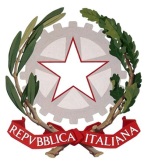 Ministero dell’Istruzione, dell’Università e della Ricerca Ufficio Scolastico Regionale per la Sicilia Ufficio XII Ambito Territoriale per la Provincia di CataniaVia N. Coviello n. 15/a, 95128 Catania - Telefono 0957161311 –Prot. n.  11934/1                                                                                                Catania, 04/09/2014Ai Dirigenti ScolasticiLoro Sedie p.c        Alle OO.SS. Comparto ScuolaLoro SediAll’Albo dell’UfficioSedeOggetto: Pubblicazione calendario per l’individuazione dei contratti di lavoro a tempo determinato personale   ATA  - A. S. 2014/2015 – Profili: ASSISTENTE AMMINISTRATIVO f.f. DSGA – (ASSISTENTE TECNICO – ASSISTENTE AMMINISTRATIVO - COLLABORATORE SCOLASTICO) inclusi nella graduatoria di 1^ fascia A.S. 2013/2014.Si comunica il calendario di cui all’oggetto per l’affissione all’albo e con preghiera di notifica al personale interessato presso la rispettiva Istituzione Scolastica.	L’elenco dei posti disponibili sarà pubblicato all’albo di questo U.S.T.  e sul sito interno www.uspcatania.it 24 ore prima della convocazione.Le operazioni di individuazione per i contratti di lavoro a tempo determinato avranno luogo presso l’ I.S. “MARCONI” VIA VESCOVO MAURIZIO, N. 82  - CATANIAGli aspiranti dovranno presentarsi alle convocazioni muniti di documento di riconoscimento e di codice fiscale.Si avverte che gli aspiranti  sono convocati in numero maggiore rispetto alle disponibilità dei posti in previsione di eventuali rinunce. Pertanto, la convocazione non costituisce diritto a nomina.SI RIPORTA DI SEGUITO IL CALENDARIO DELLE NOMINE:Giorno 09/09/2014 ore 9,00ASSISTENTI AMMINISTRATIVI  ASPIRANTI DSGA f. f. Convocati dal posto n. 5 al posto n. 15 (Convocati dalla graduatoria provinciale aspiranti incarico DSGA F.F. A.S. 2013/2014) Giorno 09/09/2014 ore 10,00ASSISTENTI  TECNICIConvocati tutti gli aspiranti inseriti in graduatoria.E’ altresì convocato l’aspirante beneficiario della Legge 68/99 inserito nella graduatoria.Giorno 09/09/2014 ore 11,00ASSISTENTI AMMINISTRATIVIConvocati dal n. 6 al n. 70Giorno 10/09/2014 ore 9,00COLLABORATORI SCOLASTICI  :Convocati dal posto n. 41 fino al posto n. 220 per diritto di graduatoria.                                                     f.to        IL VICARIO DEL DIRIGENTE                                                                      Rosita D’Orsi                                                                                                                                                     